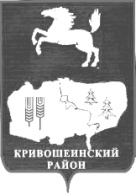 АДМИНИСТРАЦИЯ КРИВОШЕИНСКОГО РАЙОНА ПОСТАНОВЛЕНИЕ 14.03.2017                                                                                                                      №120с. КривошеиноТомской областиО внесении изменения в  постановление Администрации Кривошеинского районаот 08.02.2016  № 31 «Об утверждении Порядка финансирования физкультурных мероприятий, спортивных мероприятий, молодежных мероприятий»С целью развития физической культуры, спорта и молодежной политики в районе, повышения спортивного мастерства спортсменов и повышения уровня  выступлений  сборных района на областных спортивных соревнованияхПОСТАНОВЛЯЮ: 1. Внести изменения в постановление Администрации Кривошеинского района от 08.02.2016  № 31 «Об утверждении Порядка финансирования физкультурных мероприятий, спортивных мероприятий, молодежных мероприятий» (далее постановление) изложив приложение 2 к постановлению в новой редакции согласно приложению к настоящему постановлению.2. Настоящее постановление подлежит опубликованию в Сборнике нормативных актов Администрации Кривошеинского района и  размещению на официальном сайте муниципального образования Кривошеинский район в информационно-телекоммуникационной сети «Интернет».3. Настоящее постановление вступает в силу с даты его подписания.4. Контроль за исполнением настоящего постановления возложить на Первого заместителя Главы Администрации Кривошеинского района Глава Кривошеинского района   (Глава Администрации)                                                                                  С.А. Тайлашев А.Н. Михейлис2-14-90Первый заместительУправление финансов БухгалтерияПрокуратураСпециалист по молодежной политике и спорту Приложение к постановлению Администрации Кривошеинского района от 14.03.2016  года  № 120  Нормы расходов на выплату вознаграждения: призерам и тренерам областных сельских спортивных игр; спортсменам и молодежи, внесших весомый вклад в развитие спорта и молодежной политики на территории Кривошеинского района.№НаименованиеПриз в денежной форме1Призеры областных сельских спортивных игрI место – до 5747 рублейII место – до 4598 рублейIII место – до 3448 рублей2Тренера, готовившие сборную Кривошеинского района на областные сельские спортивные игрыДо 5747 рублей3Спортсменам, внесшим весомый вклад в развитие спорта на территории Кривошеинского районаДо 5747 рублей4Молодежи, внесшей весомый вклад в развитие молодежной политики на территории Кривошеинского районаДо 5747 рублей